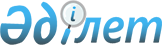 О признании утратившим силу приказа Председателя Агентства Республики
Казахстан по статистике от 15 марта 2011 года № 73 "Об утверждении
статистической формы ведомственного статистического наблюдения "Отчет о
сети, кадрах и деятельности в здравоохранении" (код 7011204, индекс
1-здрав, периодичность годовая) и инструкции по ее заполнению,
разработанных Министерством здравоохранения Республики Казахстан"Приказ Председателя Агентства Республики Казахстан по статистике от 14 марта 2012 года № 75

      В соответствии с подпунктом 4) пункта 2 статьи 40 Закона Республики Казахстана «О нормативных правовых актах», с подпунктом 7) пункта 19 Положения об Агентстве Республики Казахстан по статистике, утвержденный постановлением Правительства Республики Казахстан от 31 декабря 2004 года № 1460, ПРИКАЗЫВАЮ:



      1. Признать утратившим силу приказ Председателя Агентства Республики Казахстан по статистике от 15 марта 2011 года № 73 «Об утверждении статистической формы ведомственного статистического наблюдения «Отчет о сети, кадрах и деятельности в здравоохранении» (код 7011204, индекс 1-здрав, периодичность годовая) и инструкции по ее заполнению, разработанных Министерством здравоохранения Республики Казахстан» (зарегистрированный в Реестре государственной регистрации нормативных правовых актов за № 6904, опубликованный в газете «Казахстанская правда» от 21 июля 2011 года. № 225 (26646));



      2. Департаменту стратегического развития в недельный срок направить копию настоящего приказа в Министерство юстиции Республики Казахстан.



      3. Контроль за исполнением настоящего приказа возложить на Ответственного секретаря Агентства Республики Казахстан по статистике.



      4. Настоящий приказ вводится в действие со дня подписания.      Председатель                               А. Смаилов
					© 2012. РГП на ПХВ «Институт законодательства и правовой информации Республики Казахстан» Министерства юстиции Республики Казахстан
				